Mise à jour des coefficients de fermage pour 2022Vous trouverez ci-dessous les nouveaux coefficients de fermage pour l’année 2022, publiés le 30 novembre 2021 au Moniteur belge par arrêté ministériel du gouvernement wallon. Ils sont entrés en application dès ce 1er janvier 2022 (M.B. du 30/11/2021 - Publication faite en exécution de l'article 3, § 1er, de l'arrêté du Gouvernement wallon du 24 novembre 2016 portant exécution du décret du 20 octobre 2016 limitant les fermages, applicable à partir du 1er janvier 2022).Bonne nouvelle pour les finances des Fabriques d’église propriétaires : l’ensemble des coefficients sont revus à la hausse par rapport à l’année 2021 ! Pour rappel, les coefficients de fermage sont à la fois calculés proportionnellement à l’évolution des prix à la consommation ainsi que de manière inversement proportionnelle aux revenus agricoles. Le site https://agriculture.wallonie.be/dans-quelle-region-agricole-se-situe-ma-parcelle- permet de visualiser et d’identifier précisément les zones agricoles. La carte ci-dessous vous aidera toutefois déjà à situer vos terres mais pour celles qui se trouvent à des limites de régions agricoles, il est fortement conseillé de consulter le site Internet ! 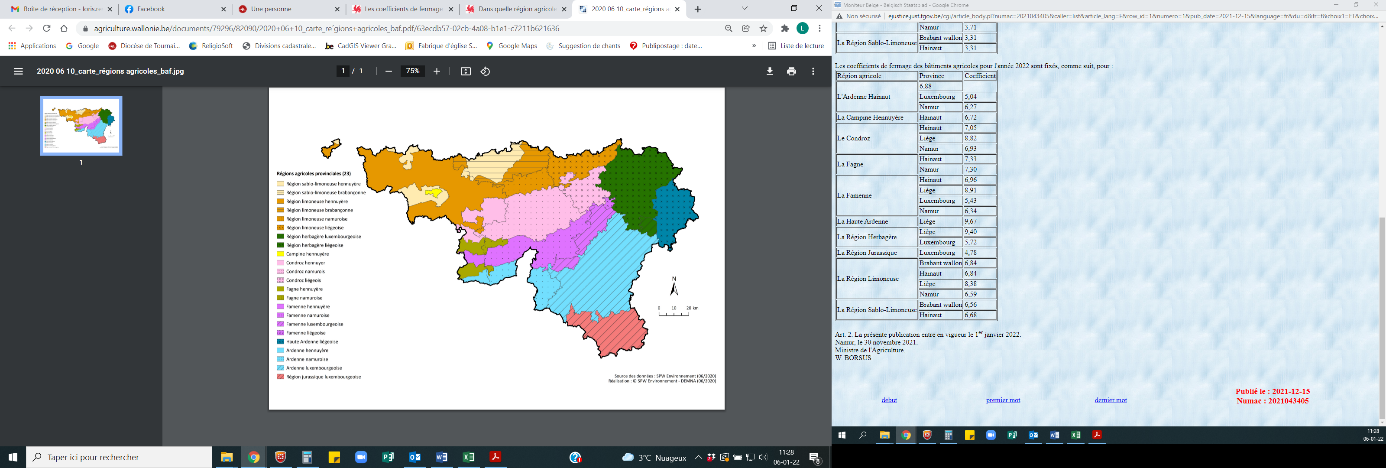 Loris Resinelli,Responsable du SAGEPRégions AgricolesTerres agricolesTerres agricolesBâtiments agricolesBâtiments agricoles2021202220212022Ardenne 3,053,206,556,88Campine2,893,036,406,72Condroz3,443,616,717,05Fagne2,943,096,987,33Famenne 2,893,036,636,96Région limoneuse3,343,516,516,84Région sablo-limoneuse3,153,316,366,68